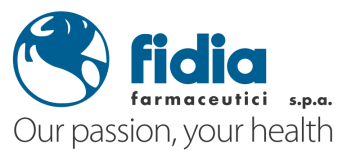 COMUNICATO STAMPA1° edizione del Gyneconet Meeting, 26-28 Novembre 2015Disturbi intimi femminili: i professionisti della salute della donna fanno “rete” ad Abano Terme per il convegno promosso da Fidia FarmaceuticiAbano Terme (PD), 4 novembre 2015 - Atrofia vulvovaginale, incontinenza urinaria e problemi della sfera sessuale, questi i temi al centro del convegno “Gyneconet Meeting: nuove evidenze per la salute della Donna” promosso da Fidia Farmaceutici con il supporto organizzativo di Medi K e in programma il prossimo 26-28 Novembre ad Abano Terme (Fidia Auditorium, Via Ponte della Fabbrica, 3/A).La prima edizione del convegno intende far luce su epidemiologia, diagnosi e nuove opzioni terapeutiche in un’ottica di miglioramento della gestione di questi disturbi che accomunano molte donne. L’impatto di questi disturbi, che non si limita alla sfera della salute, ma riguarda più in generale anche la qualità della vita e, in taluni casi, il benessere della coppia, è tale che si rende necessario sensibilizzare tutti i professionisti che operano nel campo della salute femminile: ginecologo, medico di medicina generale, ostetriche e infermieri. Queste figure chiave per la salute femminile si riuniranno al Gyneconet per fare “rete” e definire un vademecum per la gestione ottimale dei disturbi intimi femminili.Fidia Farmaceutici Fidia Farmaceutici S.p.a. è un'azienda italiana fondata nel 1946, leader nella ricerca e nello sviluppo nonché nella commercializzazione di prodotti a base di acido ialuronico che trovano diverse applicazioni in campo biomedico, in aree quali reumatologia, ortopedia, chirurgia, riparazione tissutale e dermo-estetica. Parte del gruppo milanese P&R Holding, Fidia Farmaceutici ha solide basi a livello nazionale: in Italia conta due stabilimenti produttivi, uno ad Abano Terme, dove ha sede la società, e l’altro a Noto, in Sicilia. Occupa oggi oltre 600 dipendenti e alimenta un giro di affari superiore a 250 milioni di euro. Grazie ai suoi investimenti in ricerca è riuscita a costruire una lunga tradizione di prodotti, con oltre 600 brevetti al suo attivo.Per ulteriori informazioni:Elena FedeliResponsabile Comunicazione Fidia FarmaceuticiTel (+39) 049 8232359Efedeli@fidiapharma.it